7:00-7:50am	Breakfast in exhibit hall 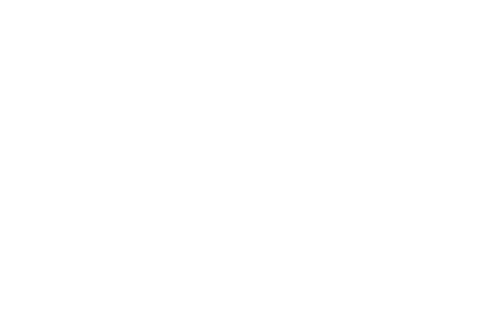 7:50-8:00am        Welcome - R. Laurence Berkowitz, MD, TRS President8:00-8:40am 	Resident Paper CompetitionModerator:  	Joe Gryskiewicz, MD8:00-8:05am:   	The Combined Columellar Strut Shield Tip Graft in Open SeptorhinoplastySarah Khayat, MD, Salt Lake City, UT – Fellow8:05-8:10am:	Osteoplastic Techniques of Use in the Treatment of Chin DeformitiesPedro Salomao Piccinini, MD, Miami, FL – Fellow8:10-8:15am:	Innovative Nasal Osteotomy Simulator	Michael K. Boyajian, MD, Winston-Salem, NC - Resident 	8:15-8:20am:	A Systematic Review of Alloplastic Materials Used in Chin Augmentation             Christopher Liao, MD, East Meadow, NY – Resident8:20-8:25am: 	Alar Base Surgery in Rhinoplasty:  A Review of 218 Consecutive Patients	Michael V. Chiodo, MD, Dallas, TX - Fellow8:25-8:40am	Discussion – Robert Walton, MD8:40-9:12am	Panel 1 – What Works Consistently - 5+3 Videos (5-min video/3-min discussion) 8:40-8:45am:  	Introduction/Moderator:  Ashkan Ghavami, MD8:46-8:54am:  	Bahman Guyuron, MD8:55-9:03am:  	Rod Rohrich, MD9:04-9:12am:  	Nazim Cerkes, MD9:13-9:50am	Panel 2 – Preserve This9:13-9:18am:  	Introduction/Moderator:  Robert Gilman, MD9:19-9:29am:  	Dino Elyassnia, MD9:30-9:40am:  	Aaron Kosins, MD9:40-9:50am	Discussion:  Sam Most, MD 9:51-10:21am	Break / Exhibitor Visit10:22-11:16am	Panel 3 – Tripod Tips and Pearls10:22-10:27am:	Introduction/Moderator:  Rod Rohrich, MD10:28-10:38am:	Ashkan Ghavami, MD10:39-10:49am:  Jay Calvert, MD10:50-11:00am:  Ismail Kuran, MD11:01-11:16am	Discussion:  Bahman Guyuron, MD 11:17-11:38am	Ethnic Considerations - 7+3 videos (7-min video/3-min discussion)  11:17-11:27am	Ashkan Ghavami, MD11:28-11:38am	Ali Sajjadian, MD11:39-11:59am	Presidents Address: ‘Blueprint for Rhinoplasty’ - R. Laurence Berkowitz, MD12:00-1:20pm	Lunch / Exhibitor Visit		Members/Applicants Business Meeting – Rm?		Non-Members/Residents – Exhibit Hall1:21-2:22pm        Panel 4 – Anything Goes (Speaker Topic Choice) – MEMBER PANEL1:21-1:26pm:     	Introduction/Moderator:  Jamil Ahmad, MD1:27-1:34pm:	Revisions: From Ultralight to Comprehensive - Ashkan Ghavami, MD1:35-1:42pm:    	Achieving Proper Tip Position and Stability - Jay Calvert, MD1:43-1:50pm:   	Nasal Reconstruction in Maxillo Dysplasia:  A Retrospective Review of a Single Surgeon’s                             	Experience - S. Anthony Wolfe, MD1:51-1:58pm:	A New Modified Alar Base Reduction Technique – Haldun Kamburoglu, MD1:59-2:06pm:	The Nasal Molding Splint – Marcelo Ghersi, MD2:07-2:22pm	Discussion:  Jason Roostaeian, MD2:23- 3:16pm	Panel 5 – Closed Rhinoplasty (Technique Focused) – MEMBER PANEL2:23-2:28pm:  	Introduction/Moderator:  David Bray, Jr., MD2:29-2:36pm:  	Endonasal Tip Grafts:  Intraoperative Technique & Long Term Follow Up Joe Gryskiewicz, MD2:37-2:44pm:	Preservation Rhinoplasty:  Open or Closed? – Aaron Kosins, MD2:45-2:52pm:	Rhinoplasty with Minimal or No Reduction of the Alar CartilagesMark B. Constantian, MD2:53-3:00pm:	Conservation Endonasal Rhinoplasty:  A Perspective on New Universal Concepts in Closed Structure Technique – Geoffrey W. Tobias, MD3:01-3:16pm	Discussion:  Jeffrey Marcus, MD 3:17-3:47pm	Break / Exhibitor Visit3:48-4:42pm	Panel 6 – Patient Selection3:48-3:53pm	Introduction/Moderator:  Ashkan Ghavami, MD3:54-4:09pm	Mark B. Constantian, MD4:10-4:25pm	Ronald P. Gruber, MD4:26-4:41pm	Discussion:  Jamil Ahmad, MD4:42-5:12pm 	President’s Guest LectureThe Illusions and Paradoxes of Rhinoplasty - Ron Gruber, MD5:13-5:18pm	Dr. Berkowitz - Plaque to Dr. Gruber 	5:19-6:12pm	Awards – Moderator:  Joe Gryskiewicz, MD5:19-5:24pm:  	Rollin K. Daniel Resident Paper Competition5:25-5:55pm:	Lifetime Achievement Award - ‘Learning from Failure’ – Rollin Daniel, MD  	5:56-6:06pm:  	Jacques Joseph Innovation – Olivier Gerbault, MD  	6:07-6:18pm:	Short Tribute to Jack Sheen, MD  1925-2021            	(First President of The Rhinoplasty Society)6:07-6:10pm:	Mark Constantian, MD6:11-6:14pm:	Ashkan Ghavami, MD6:15-6:18pm:	Rod Rohrich, MD6:19-6:24pm	Adjourn – Sam Most, MD, 2022-2023 TRS President		6:30-7:30pm	President’s Reception